ANNEXURE I - REQUEST FOR PROPOSALS (RFP)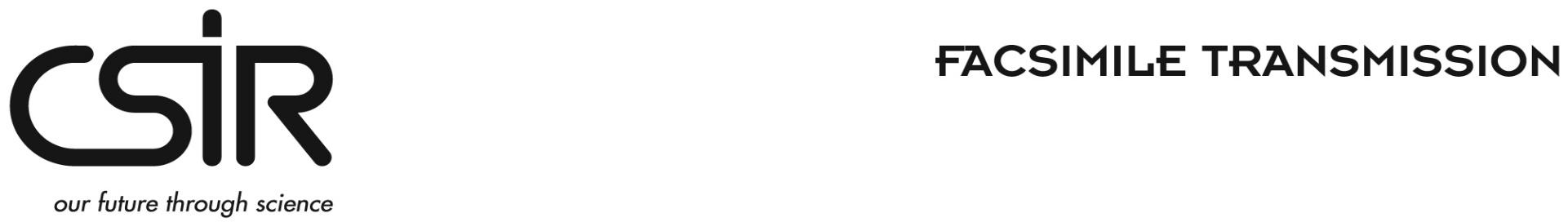 THE SUPPLY OF HIGH-PERFORMANCE COMPUTING PLATFORM TO THE CSIRRFP NO. 3492/10/12/2021DECLARATION BY TENDERER AND BREACH OF LAW FORM AND CERTIFICATE OF ACQUAINTANCE WITH RFP, TERMS & CONDITIONS & APPLICABLE DOCUMENTSOnly tenderers who completed the declaration below will be considered for evaluation.NAME OF ENTITY: __________________________________________________________________ We ___________________________________________________________ do hereby certify that: CSIR has supplied and we have received appropriate responses to any/all questions [as applicable] which were submitted by ourselves for RFP Clarification purposes; we have received all information we deemed necessary for the completion of this Request for Proposal [RFP]; where necessary, we have been provided with sufficient access to the existing CSIR facilities/sites and any and all relevant information relevant to the Services as well as CSIR information and Employees, and has had sufficient time in which to conduct and perform a thorough due diligence of CSIR’s operations and business requirements and assets used by CSIR. CSIR will therefore not consider or permit any pre- or post-contract verification or any related adjustment to pricing, service levels or any other provisions/conditions based on any incorrect assumptions made by the Respondent in arriving at his Bid Price. at no stage have we received additional information relating to the subject matter of this RFP from CSIR sources, other than information formally received from the designated CSIR contact(s) as nominated in the RFP documents; we are satisfied, insofar as our entity is concerned, that the processes and procedures adopted by CSIR in issuing this RFP and the requirements requested from Bidders in responding to this RFP have been conducted in a fair and transparent manner; and we have complied with all Obligations of the Bidder/Supplier as indicated in paragraph 3 of the CSIR Supplier Integrity which includes but is not limited to ensuring that we take all measures necessary to prevent corrupt practices, unfairness and illegal activities in order to secure or in furtherance to secure a contract with CSIR; furthermore, we declare that a family, business and/or social relationship exists / does not exist [delete as applicable] between an owner / member / director / partner / shareholder of our entity and an employee or board member of the CSIR Group including any person who may be involved in the evaluation and/or adjudication of this Bid. In addition, we declare that an owner / member / director / partner / shareholder of our entity is / is not [delete as applicable] an employee or board member of the CSIR. If such a relationship as indicated in paragraph 6 and/or 7 exists, the Respondent is to complete the following section: FULL NAME OF OWNER/MEMBER/DIRECTOR/ PARTNER/SHAREHOLDER: ADDRESS: ________________________________________________________________________________ ________________________________________________________________________________ Indicate nature of relationship with CSIR: ________________________________________________________________________________ ________________________________________________________________________________ [Failure to furnish complete and accurate information in this regard will lead to the disqualification of a response and may preclude a Respondent from doing future business with CSIR] We declare, to the extent that we are aware or become aware of any relationship between ourselves and CSIR [other than any existing and appropriate business relationship with CSIR] which could unfairly advantage our entity in the forthcoming adjudication process, we shall notify CSIR immediately in writing of such circumstances. We accept that any dispute pertaining to this Bid will be resolved through the Ombudsman process and will be subject to the Terms of Reference of the Ombudsman. The Ombudsman process must first be exhausted before judicial review of a decision is sought. We further accept that CSIR reserves the right to reverse an award of business or decision based on the recommendations of the Ombudsman without having to follow a formal court process to have such award or decision set aside. BREACH OF LAW We further hereby certify that I/we (the bidding entity and/or any of its directors, members or partners) have/have not been [delete as applicable] found guilty during the preceding 5 [five] years of a serious breach of law, including but not limited to a breach of the Competition Act, 89 of 1998, by a court of law, tribunal or other administrative body. The type of breach that the Respondent is required to disclose excludes relatively minor offences or misdemeanours, e.g. traffic offences. This includes the imposition of an administrative fine or penalty. Where found guilty of such a serious breach, please disclose: NATURE OF BREACH: ______________________________________________________________________________________________________________________________________________________________________________________________________________________________________________________________________________________________________________________________________________________________________________________________________________________________________________________________________________________________________DATE OF BREACH: _____________________________ Furthermore, I/we acknowledge that CSIR reserves the right to exclude any Respondent from the bidding process, should that person or entity have been found guilty of a serious breach of law, tribunal or regulatory obligation. SIGNED at ___________________________ on this _____ day of ______________________ 20___ CERTIFICATE OF ACQUAINTANCE WITH RFP, TERMS & CONDITIONS & APPLICABLE DOCUMENTS For the Supply of High-Performance Computing Platform to the CSIR  RFP No. 3492/10/12/2021By signing this certificate the Respondent is deemed to acknowledge that he/she has made himself/herself thoroughly familiar with, and agrees with all the conditions governing this RFP. This includes those terms and conditions contained in any printed form stated to form part hereof, including but not limited to the documents stated below. As such, CSIR  will recognise no claim for relief based on an allegation that the Respondent overlooked any such condition or failed properly to take it into account for the purpose of calculating tendered prices or any other purpose: Should the Bidder find any terms or conditions stipulated in any of the relevant documents quoted in the RFP unacceptable, it should indicate which conditions are unacceptable and offer alternatives by written submission on its company letterhead, attached to its submitted Bid. Any such submission shall be subject to review by CSIR’s Legal Counsel who shall determine whether the proposed alternative(s) are acceptable or otherwise, as the case may be. A material deviation from any term or condition may result in disqualification. Bidders accept that an obligation rests on them to clarify any uncertainties regarding any bid which they intend to respond on, before submitting the bid. The Bidder agrees that he/she will have no claim based on an allegation that any aspect of this RFP was unclear but in respect of which he/she failed to obtain clarity. The bidder understands that his/her Bid will be disqualified if the Certificate of Acquaintance with RFP documents included in the RFP as a returnable document, is found not to be true and complete in every respect. SIGNED at ________________________ on this _____ day of _______________________ 20_____ SIGNATURE OF WITNESSES ADDRESS OF WITNESSES 1 ____________________________________________________________ Name ________________________________________________________ 2 ____________________________________________________________ Name ________________________________________________________ SIGNATURE OF RESPONDENT’S AUTHORISED REPRESENTATIVE: _________________________________________________Name: ____________________________________________Designation: _______________________________________For and on behalf of___________________________________________duly authorised heretoAS WITNESS:Name: Name:Position: Position:Signature:Signature:DateRegistration No of Company/CC PlaceRegistration Name of Company/CC